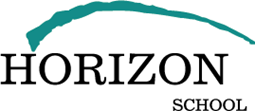 2022 Summer Camp Registration Form  Camper Information:Parent/Gaudian Information:Please check each week you are registering for:June 27th-July 1st- Arts and ScienceJuly 5th- July 8th- Master Chef (Closed July 4th)July 11th-15th -Animal KingdomJuly 18th-22nd -Master BuildersJuly 25th- 29th - CampingAugust 1st- 5th – All Things MessyAugust 8th- 12th – Under the SeaAugust 15th-19th Splish SplashAugust 22nd-26th Theater CampCamp Hours: 8:30am to 5:00pm - Monday through Thursday (Full day) 8:30am to 3:00pm – Fridays (Early Release Day) Camper Ages:Horizon Summer Camp offers camp to children 3 years of age to 10 years of age.Camp Rate and FeesWeekly camp rate: $345.00 per camperSummer Camp Fees must be paid in full at the time of registration. Horizon also offers payment plans. Please reach out to the Executive Director Brenna McGinnis at bmcginnis@thehorizonschool.org or 206 546 0133How to Register and Pay:Please send registration form via email to bmcginnis@thehorizonschool.org or you can print form and return in person to Horizon School.Payments can be made to Horizon’s PayPal account https://paypal.me/horizonschool Important Information to Remember:Changes/refunds can be made with no fees through May 31st. Changes made after June 1st will result in a $50 administrative fee for each week dropped or changed. Changes must be made at least 7 calendar days prior to a camp. No refunds will be made for changes less than 7 calendar days before a camp. Campers Name:Campers Birthdate:Age:Grade Completed in June 2022:Parent/Guardian #1 Name:Parent/Guardian #2 Name:Email Address:Email Address:Phone Number:Phone Number: